Les élus CGT aux Commissions Administratives Paritaires LocalesCAPL n°7 : Personnels techniques, ouvriers, conducteurs ambulanciers et personnels d’entretien et de salubrité …Titulaires :                                                                         Suppléants :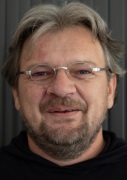 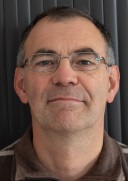 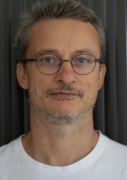 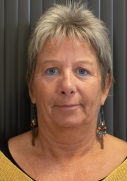 RAVE Cyril                    LEBATTEUX Arnaud                                      GIRARD Jérome                  JUPIN MartineCAPL n°8 :  Aide soignant(e)s, agents de service hospitalier….Titulaires :                                                                         Suppléantes :  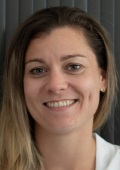 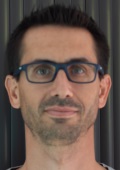 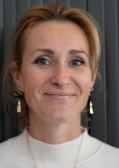 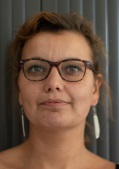      MATHIS Soline        DJABALI Sylvain                                          CHERRUAULT Caroline          LEJARD EmilieCAPL n°9 : Adjoints administratifs …Titulaires :                                                                        Suppléantes :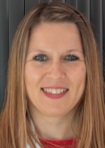 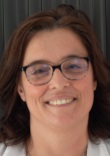 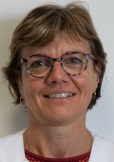 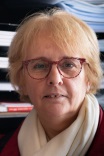 GERMAIN Christèle         CHASSERAY Aurore                           GREGOIRE Liziane            GARNIER DESPRES Martine            CAPL n°10 : Sage-femme….Titulaires :                                                                         Suppléantes :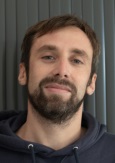 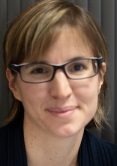 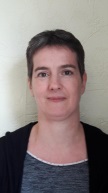 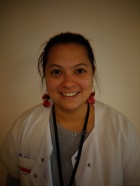    DRONNE Romain             FIORITI Audrey                                          ROUSSEAU Christine	          EGEA Aurélie